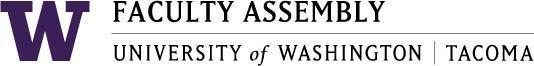 Academic Policy & Curriculum Committee MinutesApril 13, 2022, Zoom 12:30-2:00 pm Members Present: Chair Julie Masura, Joan Bleecker, Matthew Weinstein (Delegate for Laura Feuerborn), Jeff Cohen, Shahrokh Saudagaran, Susan Johnson, Ankur Suri, Tanya Velasquez, Non-voting members: Tammy Jez (Academic Affairs), Lorraine Dinnel (University Academic Advising), Andrea Coker-Anderson (Registrar), Annie Downey (UWT Library), Darcy Janzen (Digital Learning)Excused: Urban Studies Representative (See minutes), Patrick Pow (Information Technology),  Jai’Shon Berry (ASUWT), Ali Modarres (Interim EVCAA),Guests:  Erik Tou (School of Interdisciplinary Arts & Sciences), Heather Dillon (School of Engineering & Technology), Hyoung Lee (School of Interdisciplinary Arts & Sciences), Ariana Ochoa Camacho (School of Interdisciplinary Arts & Sciences)Administrative Support: Andrew J. SeibertConsent Agenda & Recording PermissionAgenda was given consent and recording permissions were granted by the committee Approval of Minutes​ from March 9, 2022 - ​Found in APCC Canvas –04.13.2022 ModuleThe Committee reviewed the minutes and did not have concerns regarding the minutes.Motion to approve the minutes as written was made by Joan Bleecer and seconded by Susan JohnsonVotes: 8 yes, 0 no, 0 abstentionsAnnouncementsASUWT UpdatesASUWT representative was absent, however the APCC chair is working with Faculty Assembly and ASUWT to staff a representative in his absence in the futureUWCC UpdatesMarch 2022 meeting165 Proposals were reviewed by UWCC9 from UWTall were approved pending updates and requests from UWCCApril 2022 meeting162 proposals to be reviewed by UWCC24 from UWTFrom Education MajorOther updatesAs a committee, APCC has decided to start meetings at 12:40 p.m. instead of 12:30Policy Issues & Other BusinessHybrid DL PolicyThe Hybrid/DL Policy has been drastically changed through the Executive Council. Albeit revised, this policy was approved by the Executive CouncilEmergency Resolution on ModalitiesAPCC Chair notified the committee of the Emergency Resolution that was passed and its location on the Faculty Assembly website. You can find it here.Darcy Janzen had mentioned that the approval was very quick, and was to be lifted to do a one course pilot to gather data. Resolution to have Chair approve English CreditsThe APCC Chair has requested to be the main reviewer of the Student Petitions requiring English credits.Representatives have asked if there were any drastic requests to have them go through APCC, but otherwise representatives approved this requestA motion was made to support the chair approving the English credits. So moved by Matthew Weinstein and seconded by Tanya VelasquezDRAFT APCC Dates 2022-23The Faculty Assembly Program Coordinator and APCC Chair have drafted the APCC Dates for 2022-23 Academic Year in conjunction with the UWCC Deadlines and meetings. APCC Representatives saw no issues or concerns with the draft datesProgram Change Proposals MathematicsFurther discussion was made. One noted difference was the difference between GPA and course requirements between the Tacoma and Seattle Campus.A motion was made to approve the Mathematics Major as is on UWCM. Moved by Susan Johnson and seconded by Joan BleeckerVotes: 7 yes, 0 no, 1 abstentionsPsychologyAPCC had no suggestions or additions to this program change proposal.A motion was made to approve the Psychology Major as is on UWCM. So by Ankur Suri and seconded by Jeff CohenVotes: 8 yes, 0 no, 0 abstentionsBA Urban Studies: Geographic Information Systems and Spatial PlanningAPCC had discussion, and came up with one suggestion below. This suggestion will be suggested to constituents and will not be reviewed by the CommitteeRemove application and use declare as best terminology. A motion was made to approve the BA in Geographic Information Systems and Spatial Planning pending the suggested changes by Jeff Cohen and seconded by Matthew WeinsteinVotes: 8 yes, 0 no, 0 abstentionsMechanical EngineeringUpon discussion, APCC had no suggestions or additions to this program change proposalA motion was made to approve the Mechanical Engineering pending the format changes by Matthew Weinstein and seconded by Joan BleeckerVotes: 8 yes, 0 no, 0 abstentionsNonProfit MinorThis Program will be suspended due to low Faculty support on the curriculumA motion was made to approve the Nonprofit Minor pending the format changes by Joan Bleecker and seconded by Ankur SuriVotes: 7 yes, 0 no, 1 abstentionsNew Course Proposals (4)T INFO 411: Information Technology Career PreparationLearning Objectives still confusingDetermine whether credit/no credit or letter grade. Edit syllabusTME 391: Undergraduate Seminar in Mechanical Engineeringremove grading on attendanceThis will be sent back to the APCC Chair when reviewedTME 402: Fundamentals of Engineering Exam Reviewtypo in evaluation course (Should be a 1 credit course)This has been resolvedTECE 701: Internshiprecommend registration language for conditions for registering Sending add codeAdd language on what the sponsor evaluation is in syllabusThis will be sent back to the APCC Chair when reviewedA motion was made to approve T INFO 411 and TME 402 pending suggestions from APCC. So moved by Jeff Cohen, and seconded by Joan BleeckerVotes: 8 yes, 0 no, 0 abstentionsCourse Change Proposals T EGL 380: Gender Sexuality Across Culture and Historical Contextsrevise typo in Learning Objective 5 in syllabusTME 433: Heat TransferIncorrect credit hours in UWCMTME 435: Thermal System DesignIncorrect credit hours in UWCM. A motion was made to T EGL 380 pending typo corrections by Ankur Suri and seconded by Jeff Cohen.Votes: 7 yes, 0 no, 1 abstentionGraduation Petition (Sent via Email to Committee)APCC Reviewed one student petition during the meeting.AdjournmentMeeting was adjourned at 1:50PMNext meeting will be on November 18, 2020 12:30-2:00 PM